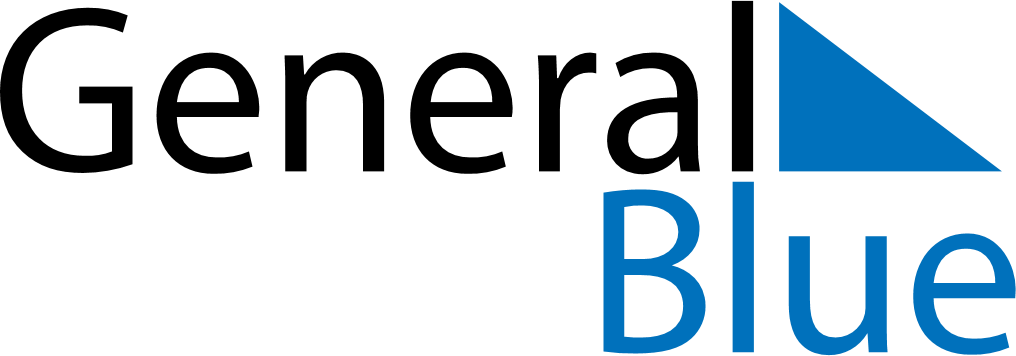 August 2019August 2019August 2019BangladeshBangladeshSUNMONTUEWEDTHUFRISAT1234567891011121314151617Feast of the Sacrifice (Eid al-Adha)National Mourning Day18192021222324Krishna Janmashtami25262728293031